香港青年獎勵計劃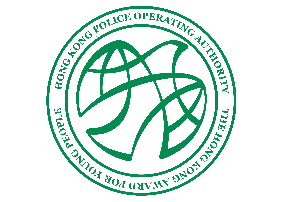 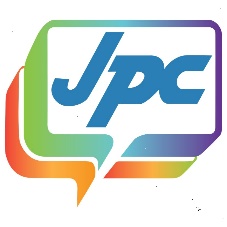 香港警察執行處野外鍛鍊科 (銅章級)訓練課程《報名表格》(課程編號:B-EXP2024)PERSONAL DATA - 個人資料野外鍛鍊科 (銅章級)訓練課程《報名表格》體能活動適應能力問卷（一份適用於14至69歲人士的問卷）如果你計劃增加運動量，請先回答下列7條問題。如果你介乎14至69歲之間，這份體能活動適應能力問卷會告訴你應否在開始前諮詢醫生。普通常識是回答這些問題的最佳指引。請仔細閱讀下列問題，然後誠實回答。請答「是」或「否」不得更改問卷內容。歡迎複印整份問卷(必須整份填寫)體能活動適應能力問卷來源：The Canadian Society for Exercise Physiology本人已閱悉、明白並填妥本問卷。本人的問題亦已得到圓滿解答。姓名:______________________簽署:_______________________________  日期:						（適用於18歲以下的參加者）家長或監護人姓名:__________________________家長或監護人簽署:			_________			備註：1.你提供的資料，只作處理香港青年獎勵計劃警察執行處之用。遞交問卷後，如欲更正或查詢個人資料，請與本執行處職員聯絡。2..如果在上述問卷中有一個或以上「是」的答案，即表示你的身體狀況可能不適合參與有關活動。故為安全起見，請你先行諮詢醫生的意見；並須在報名時出示醫生紙，證明你的身體狀況適宜參與有關活動日期日期時間地點活動內容2024-07-24星期三1800-2100待定理論課程單元一: 野外鍛鍊科之目的、精義及要求單元二: 團隊精神及領袖才能單元三: 裝備 單元八: 食物與烹飪 (食物)2024-07-31星期三1800-2100待定理論課程單元四: 地圖閱讀2024-08-07星期三1800-2100待定理論課程單元:十一: 野外鍛鍊的計劃及記錄單元十三: 資料搜集2024-08-102024-08-11星期六星期日兩日一夜西貢郊野公園及香港警務處萬宜活動及訓練中心理論課程單元五: 指南針使用技巧單元六: 導航(地圖及指南針運用)單元七: 營藝單元八: 食物與烹飪 (烹飪)單元九: 急救戶外訓練課程（1 & 2）2024-08-21星期三1800-2100待定理論課程 單元十: 安全措施及緊急事故處理程序單元十二: 保護環境呈交評核旅程計劃書2024-08-242024-08-25星期六星期日兩日一夜西貢郊野公園及香港警務處萬宜活動及訓練中心評核旅程2024-09-13星期五1800-2100待定呈交評核旅程報告 (注意：學員必須出席全部訓練課程。否則，將被取消資格)參加資格：13.5歲 至23歲之少年警訊會員 (是次課程必須於24歲生日當天前完成)名額：30 名相片：請帶備兩張證件相，於首堂提交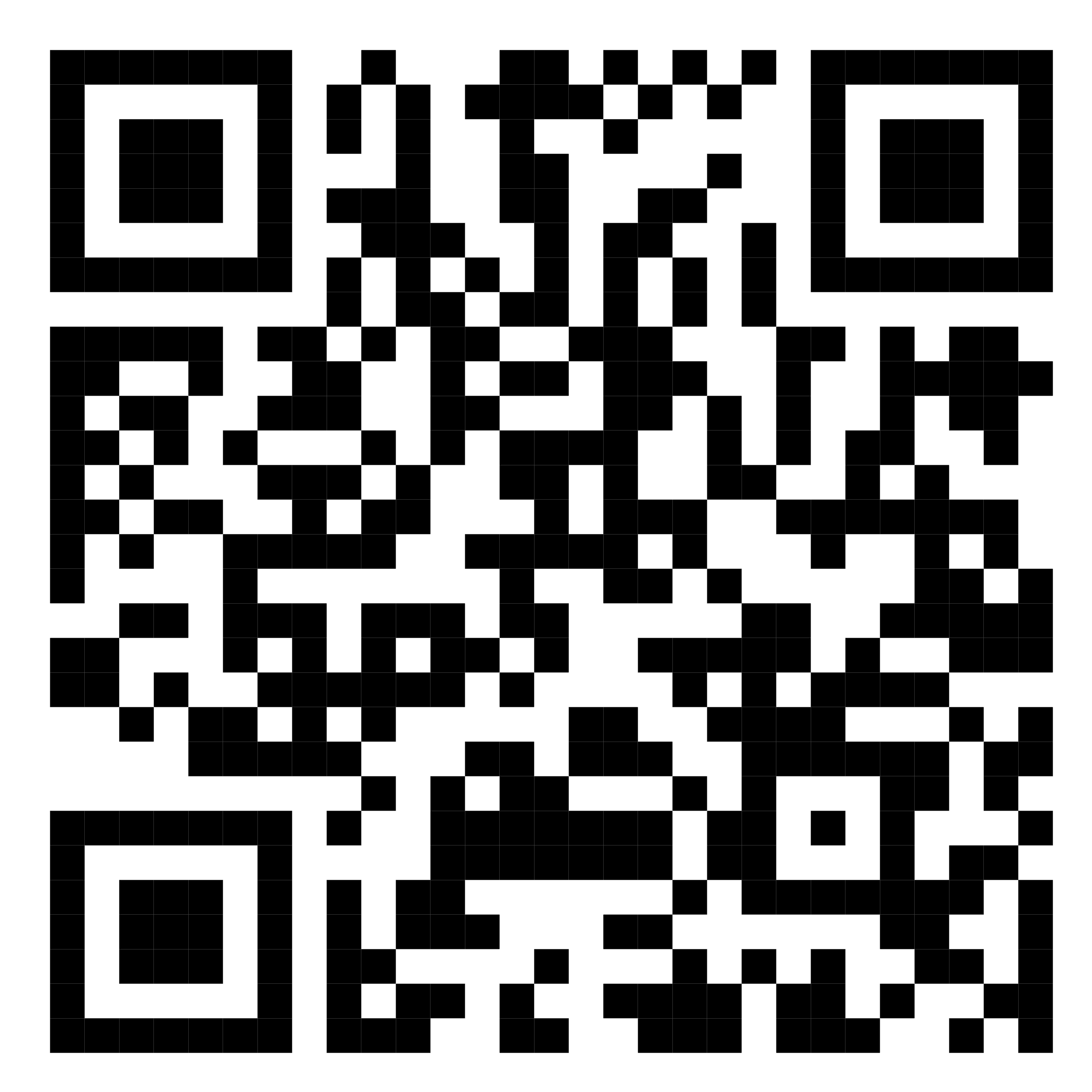 如首次登記為AYP參加者，請填妥以下表格POA02一併遞交http://www.police.gov.hk/ppp_tc/11_useful_info/youth/hkpoa_download.html截止日期：2024-07-15 (星期一)報名方法：填妥參加表格，於截止日期前交回少年警訊會所或各區警民關係組辦事處處理，最終錄取由本組決定。查詢	：電話3660 0587 /網址 http://www.police.gov.hk/hkayp會員所屬少訊區分：會員所屬少訊區分：會員所屬少訊區分：會員所屬少訊區分：會員所屬少訊區分：會員所屬少訊區分：會員所屬少訊區分：會員所屬少訊區分：會員所屬少訊區分：少訊編號：少訊編號：少訊編號：少訊編號：少訊編號：少訊編號：少訊編號：姓名(中)：姓名(中)：姓名(中)：姓名(中)：姓名(中)：姓名(中)：姓名(中)：姓名(中)：姓名(中)：(英)：(英)：(英)：(英)：(英)：(英)：(英)：年齡： 出生日期：出生日期：年月日性別：男/女性別：男/女性別：男/女電話 (住宅)：電話 (住宅)：電話 (住宅)：電話 (住宅)：電話 (住宅)：電話 (住宅)：電話 (住宅)：電話 (住宅)：電話 (住宅)：(手提)：(手提)：(手提)：(手提)：(手提)：(手提)：(手提)：電郵(大楷填寫) ：電郵(大楷填寫) ：電郵(大楷填寫) ：電郵(大楷填寫) ：電郵(大楷填寫) ：電郵(大楷填寫) ：電郵(大楷填寫) ：電郵(大楷填寫) ：電郵(大楷填寫) ：電郵(大楷填寫) ：電郵(大楷填寫) ：電郵(大楷填寫) ：電郵(大楷填寫) ：電郵(大楷填寫) ：電郵(大楷填寫) ：電郵(大楷填寫) ：如有病歷，敬請註明：如有病歷，敬請註明：如有病歷，敬請註明：如有病歷，敬請註明：如有病歷，敬請註明：如有病歷，敬請註明：如有病歷，敬請註明：如有病歷，敬請註明：如有病歷，敬請註明：如有病歷，敬請註明：如有病歷，敬請註明：如有病歷，敬請註明：如有病歷，敬請註明：如有病歷，敬請註明：如有病歷，敬請註明：如有病歷，敬請註明：就讀學校(中文)：就讀學校(中文)：就讀學校(中文)：就讀學校(中文)：就讀學校(中文)：就讀學校(中文)：就讀學校(中文)：就讀學校(中文)：就讀學校(中文)：就讀學校(中文)：就讀學校(中文)：就讀學校(中文)：就讀學校(中文)：就讀學校(中文)：級別：級別：緊急聯絡人： 緊急聯絡人： 緊急聯絡人： 關係：關係：關係：手提電話：手提電話：手提電話：手提電話：聲明書 (*未滿18歲參加者須由家長或監護人填寫)聲明書 (*未滿18歲參加者須由家長或監護人填寫)聲明書 (*未滿18歲參加者須由家長或監護人填寫)聲明書 (*未滿18歲參加者須由家長或監護人填寫)聲明書 (*未滿18歲參加者須由家長或監護人填寫)聲明書 (*未滿18歲參加者須由家長或監護人填寫)聲明書 (*未滿18歲參加者須由家長或監護人填寫)聲明書 (*未滿18歲參加者須由家長或監護人填寫)聲明書 (*未滿18歲參加者須由家長或監護人填寫)聲明書 (*未滿18歲參加者須由家長或監護人填寫)聲明書 (*未滿18歲參加者須由家長或監護人填寫)聲明書 (*未滿18歲參加者須由家長或監護人填寫)聲明書 (*未滿18歲參加者須由家長或監護人填寫)聲明書 (*未滿18歲參加者須由家長或監護人填寫)聲明書 (*未滿18歲參加者須由家長或監護人填寫)聲明書 (*未滿18歲參加者須由家長或監護人填寫)* 本人同意小兒 /小女/受監護者 _________________ 參加以上課程。家長/監護人姓名：__________________ 簽署：_         ____日期：_              * 本人同意小兒 /小女/受監護者 _________________ 參加以上課程。家長/監護人姓名：__________________ 簽署：_         ____日期：_              * 本人同意小兒 /小女/受監護者 _________________ 參加以上課程。家長/監護人姓名：__________________ 簽署：_         ____日期：_              * 本人同意小兒 /小女/受監護者 _________________ 參加以上課程。家長/監護人姓名：__________________ 簽署：_         ____日期：_              * 本人同意小兒 /小女/受監護者 _________________ 參加以上課程。家長/監護人姓名：__________________ 簽署：_         ____日期：_              * 本人同意小兒 /小女/受監護者 _________________ 參加以上課程。家長/監護人姓名：__________________ 簽署：_         ____日期：_              * 本人同意小兒 /小女/受監護者 _________________ 參加以上課程。家長/監護人姓名：__________________ 簽署：_         ____日期：_              * 本人同意小兒 /小女/受監護者 _________________ 參加以上課程。家長/監護人姓名：__________________ 簽署：_         ____日期：_              * 本人同意小兒 /小女/受監護者 _________________ 參加以上課程。家長/監護人姓名：__________________ 簽署：_         ____日期：_              * 本人同意小兒 /小女/受監護者 _________________ 參加以上課程。家長/監護人姓名：__________________ 簽署：_         ____日期：_              * 本人同意小兒 /小女/受監護者 _________________ 參加以上課程。家長/監護人姓名：__________________ 簽署：_         ____日期：_              * 本人同意小兒 /小女/受監護者 _________________ 參加以上課程。家長/監護人姓名：__________________ 簽署：_         ____日期：_              * 本人同意小兒 /小女/受監護者 _________________ 參加以上課程。家長/監護人姓名：__________________ 簽署：_         ____日期：_              * 本人同意小兒 /小女/受監護者 _________________ 參加以上課程。家長/監護人姓名：__________________ 簽署：_         ____日期：_              * 本人同意小兒 /小女/受監護者 _________________ 參加以上課程。家長/監護人姓名：__________________ 簽署：_         ____日期：_              * 本人同意小兒 /小女/受監護者 _________________ 參加以上課程。家長/監護人姓名：__________________ 簽署：_         ____日期：_              AYP進度，請加：□已有AYP紀錄簿銅章 - □服務科    □技能科    □康樂體育科AYP進度，請加：□已有AYP紀錄簿銅章 - □服務科    □技能科    □康樂體育科AYP進度，請加：□已有AYP紀錄簿銅章 - □服務科    □技能科    □康樂體育科AYP進度，請加：□已有AYP紀錄簿銅章 - □服務科    □技能科    □康樂體育科AYP進度，請加：□已有AYP紀錄簿銅章 - □服務科    □技能科    □康樂體育科AYP進度，請加：□已有AYP紀錄簿銅章 - □服務科    □技能科    □康樂體育科AYP進度，請加：□已有AYP紀錄簿銅章 - □服務科    □技能科    □康樂體育科AYP進度，請加：□已有AYP紀錄簿銅章 - □服務科    □技能科    □康樂體育科AYP進度，請加：□已有AYP紀錄簿銅章 - □服務科    □技能科    □康樂體育科AYP進度，請加：□已有AYP紀錄簿銅章 - □服務科    □技能科    □康樂體育科AYP進度，請加：□已有AYP紀錄簿銅章 - □服務科    □技能科    □康樂體育科AYP進度，請加：□已有AYP紀錄簿銅章 - □服務科    □技能科    □康樂體育科AYP進度，請加：□已有AYP紀錄簿銅章 - □服務科    □技能科    □康樂體育科AYP進度，請加：□已有AYP紀錄簿銅章 - □服務科    □技能科    □康樂體育科AYP進度，請加：□已有AYP紀錄簿銅章 - □服務科    □技能科    □康樂體育科AYP進度，請加：□已有AYP紀錄簿銅章 - □服務科    □技能科    □康樂體育科個人資料 (機密)個人資料(私隱)收集聲明:1.閣下所提供的個人資料，只供本機構內部使用。2.根據個人資料(私隱)條例第十八、二十二及附表一的第六原則，閣下有權要求查閱及更正表格內所提供的個人資料。3.如活動與其他機構合辦，你的個人資料可能會被轉移。個人資料 (機密)個人資料(私隱)收集聲明:1.閣下所提供的個人資料，只供本機構內部使用。2.根據個人資料(私隱)條例第十八、二十二及附表一的第六原則，閣下有權要求查閱及更正表格內所提供的個人資料。3.如活動與其他機構合辦，你的個人資料可能會被轉移。個人資料 (機密)個人資料(私隱)收集聲明:1.閣下所提供的個人資料，只供本機構內部使用。2.根據個人資料(私隱)條例第十八、二十二及附表一的第六原則，閣下有權要求查閱及更正表格內所提供的個人資料。3.如活動與其他機構合辦，你的個人資料可能會被轉移。個人資料 (機密)個人資料(私隱)收集聲明:1.閣下所提供的個人資料，只供本機構內部使用。2.根據個人資料(私隱)條例第十八、二十二及附表一的第六原則，閣下有權要求查閱及更正表格內所提供的個人資料。3.如活動與其他機構合辦，你的個人資料可能會被轉移。個人資料 (機密)個人資料(私隱)收集聲明:1.閣下所提供的個人資料，只供本機構內部使用。2.根據個人資料(私隱)條例第十八、二十二及附表一的第六原則，閣下有權要求查閱及更正表格內所提供的個人資料。3.如活動與其他機構合辦，你的個人資料可能會被轉移。個人資料 (機密)個人資料(私隱)收集聲明:1.閣下所提供的個人資料，只供本機構內部使用。2.根據個人資料(私隱)條例第十八、二十二及附表一的第六原則，閣下有權要求查閱及更正表格內所提供的個人資料。3.如活動與其他機構合辦，你的個人資料可能會被轉移。個人資料 (機密)個人資料(私隱)收集聲明:1.閣下所提供的個人資料，只供本機構內部使用。2.根據個人資料(私隱)條例第十八、二十二及附表一的第六原則，閣下有權要求查閱及更正表格內所提供的個人資料。3.如活動與其他機構合辦，你的個人資料可能會被轉移。個人資料 (機密)個人資料(私隱)收集聲明:1.閣下所提供的個人資料，只供本機構內部使用。2.根據個人資料(私隱)條例第十八、二十二及附表一的第六原則，閣下有權要求查閱及更正表格內所提供的個人資料。3.如活動與其他機構合辦，你的個人資料可能會被轉移。個人資料 (機密)個人資料(私隱)收集聲明:1.閣下所提供的個人資料，只供本機構內部使用。2.根據個人資料(私隱)條例第十八、二十二及附表一的第六原則，閣下有權要求查閱及更正表格內所提供的個人資料。3.如活動與其他機構合辦，你的個人資料可能會被轉移。個人資料 (機密)個人資料(私隱)收集聲明:1.閣下所提供的個人資料，只供本機構內部使用。2.根據個人資料(私隱)條例第十八、二十二及附表一的第六原則，閣下有權要求查閱及更正表格內所提供的個人資料。3.如活動與其他機構合辦，你的個人資料可能會被轉移。個人資料 (機密)個人資料(私隱)收集聲明:1.閣下所提供的個人資料，只供本機構內部使用。2.根據個人資料(私隱)條例第十八、二十二及附表一的第六原則，閣下有權要求查閱及更正表格內所提供的個人資料。3.如活動與其他機構合辦，你的個人資料可能會被轉移。個人資料 (機密)個人資料(私隱)收集聲明:1.閣下所提供的個人資料，只供本機構內部使用。2.根據個人資料(私隱)條例第十八、二十二及附表一的第六原則，閣下有權要求查閱及更正表格內所提供的個人資料。3.如活動與其他機構合辦，你的個人資料可能會被轉移。個人資料 (機密)個人資料(私隱)收集聲明:1.閣下所提供的個人資料，只供本機構內部使用。2.根據個人資料(私隱)條例第十八、二十二及附表一的第六原則，閣下有權要求查閱及更正表格內所提供的個人資料。3.如活動與其他機構合辦，你的個人資料可能會被轉移。個人資料 (機密)個人資料(私隱)收集聲明:1.閣下所提供的個人資料，只供本機構內部使用。2.根據個人資料(私隱)條例第十八、二十二及附表一的第六原則，閣下有權要求查閱及更正表格內所提供的個人資料。3.如活動與其他機構合辦，你的個人資料可能會被轉移。個人資料 (機密)個人資料(私隱)收集聲明:1.閣下所提供的個人資料，只供本機構內部使用。2.根據個人資料(私隱)條例第十八、二十二及附表一的第六原則，閣下有權要求查閱及更正表格內所提供的個人資料。3.如活動與其他機構合辦，你的個人資料可能會被轉移。個人資料 (機密)個人資料(私隱)收集聲明:1.閣下所提供的個人資料，只供本機構內部使用。2.根據個人資料(私隱)條例第十八、二十二及附表一的第六原則，閣下有權要求查閱及更正表格內所提供的個人資料。3.如活動與其他機構合辦，你的個人資料可能會被轉移。是否1.	醫生曾否說過你的心臟有問題，以及只可進行醫生建議的體能活動？2.	你進行體能活動時會否感到胸口痛？3.	過去一個月內，你曾否在沒有進行體能活動時也感到胸口痛？4.	你曾否因感到暈眩而失去平衡，或曾否失去知覺？5.	你的骨骼或關節(例如脊骨、膝蓋或髖關節)是否有毛病，且會因改變體能活動而惡化？6.	醫生現時是否有開血壓或心臟藥物（例如去水丸）給你服用？7.	是否有其他理由令你不應進行體能活動？8.  你是否需要長期服食藥物?9.  你是否接受過手術? 如有請詳述：10. 有沒有其它健康狀況需要申報： 11. 過去 14 日內有否與任何確新型冠狀人士接觸 ? 如有請詳述：12. 過去有否接受新型冠狀病毒測試 ? 如有請詳述：如果你的答案是：一條或以上答「是」如果你的答案是：在開始增加運動量或進行體能評估前，請先致電或親身與醫生商談，告知醫生這份問卷，以及你回答「是」的問題。如果你的答案是：你可以進行任何活動，但須在開始時慢慢進行，然後逐漸增加活動量；又或你只可進行一些安全的活動。告訴醫生你希望參加的活動及聽從他的意見。如果你的答案是：找出一些安全及有益健康的社區活動。全部答「否」延遲增加運動量：全部答「否」延遲增加運動量：如果你對這份問卷的全部問題誠實地答「否」，你有理由確信你可以：開始增加運動量──開始時慢慢進行，然後逐漸增加，這是最安全和最容易的方法。如果你因傷風或發燒等暫時性疾病而感到不適──請在康復後才增加運動量；或如果你懷孕或可能懷孕──請先徵詢醫生的意見，然後才決定是否增加運動量。參加體能評估── 這是一種確定你基本體能的好方法，以便你擬定最佳的運動計劃。此外，亦主張你量度血壓；如果讀數超過144/94，請先徵詢醫生的意見，然後才逐漸增加運動量。參加體能評估── 這是一種確定你基本體能的好方法，以便你擬定最佳的運動計劃。此外，亦主張你量度血壓；如果讀數超過144/94，請先徵詢醫生的意見，然後才逐漸增加運動量。請注意：如因健康狀況轉變，致使你隨後須回答「是」的話，便應告知醫生或健身教練，看看應否更改你的體能活動計劃。參加體能評估── 這是一種確定你基本體能的好方法，以便你擬定最佳的運動計劃。此外，亦主張你量度血壓；如果讀數超過144/94，請先徵詢醫生的意見，然後才逐漸增加運動量。請注意：如因健康狀況轉變，致使你隨後須回答「是」的話，便應告知醫生或健身教練，看看應否更改你的體能活動計劃。